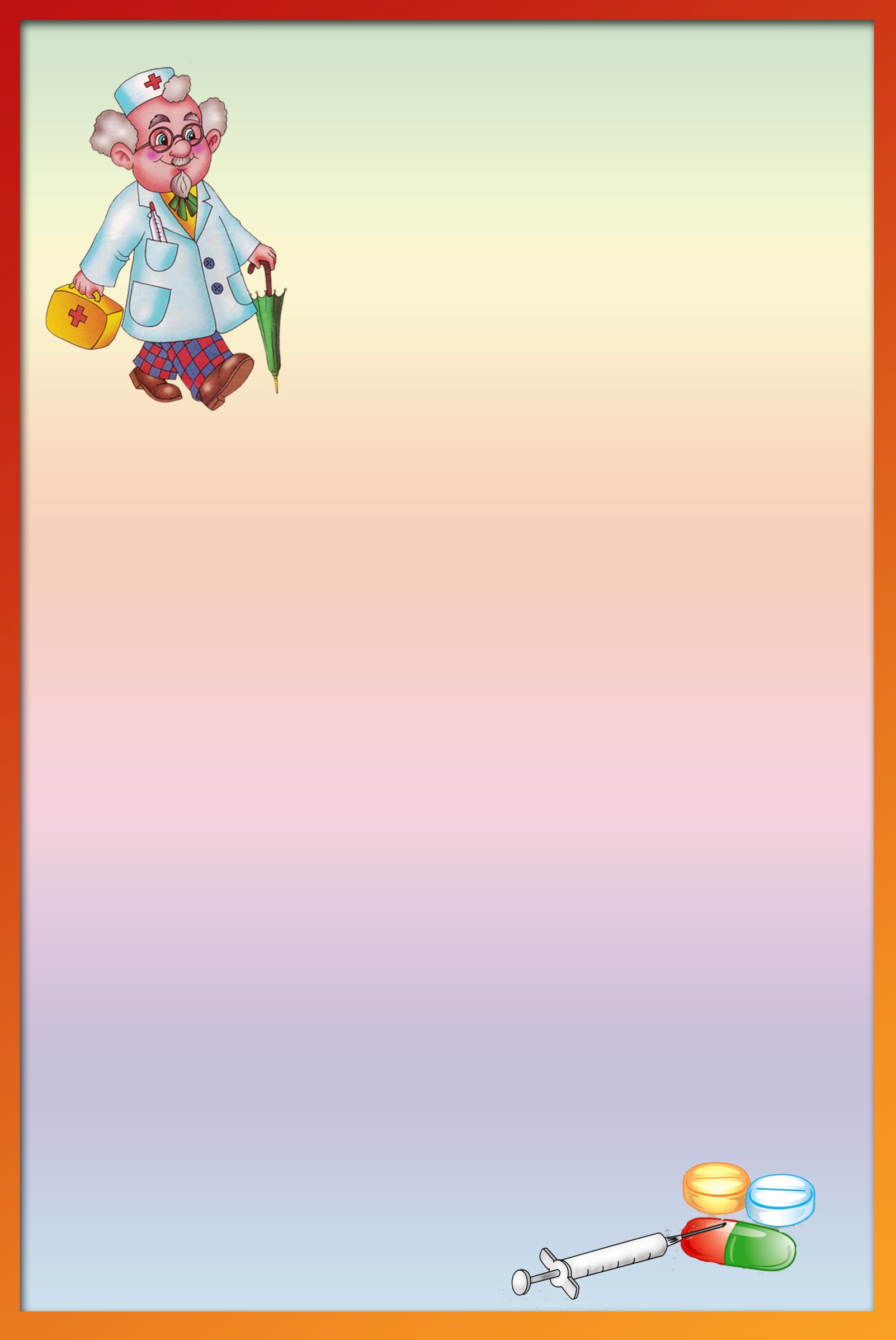                                              Острые инфекционные заболевания верхних дыхательных путейАНГИНА	ОПИСАНИЕ:  воспаление и увеличение миндалин                                                                       ЧТО НУЖНО ЗНАТЬ:                                                          *миндалины часть лимфатической системы. Они                                                             играют роль в поддержании здоровья;                                                          *у детей 2-6 лет обычно увеличены. С годами они                                                              уменьшаются;                                                           *удаляют миндалины только по серьезным                                                            медицинским показаниям;                                                           *при ангине хорошо помогают антибиотики, но их                                                             нужно применять по назначению врача;          *чаще всего эта инфекция поражает детей в возрасте 5-14 лет.             ОБРАТИТЕСЬ К ВРАЧ, ЕСЛИ:          *у ребенка болит горло.  Хоть боль в горле – не неотложное состояние, вызвать             врача нужно обязательно               СИМПТОМЫ                                                           *увеличение миндалин          *налет или бело-желтые точки на них          *общее недомогание          *снижение аппетита          *головная боль          *повышенная температура            ЛЕЧЕНИЕ          Назначит врач:           домашние средства от ангины те же что и при простуде.          ЦЕЛЬ домашнего лечения – облегчить состояние:          *в лихорадочный период рекомендуется обильное питье          *больного следует изолировать в отдельной комнате, выделить ему отдельную             Посуду, полотенце;          *при любой ангине производится бактериологическое исследование мазка            С миндалины для выявления возбудителя заболевания, в том числе на дифтерию;          *важно чтобы ребенок прошел весь курс назначенных антибиотиков, даже если он            чувствует себя неплохо;          *дайте парацетамол, леденцы от горла, мед, чаще напоминайте ребенку полоскать            Горло (4-5 раз в день):          -теплым раствором соли           - настоем ромашки          - одна чайная ложка настойки календулы или эвкалипта на 1 стакан воды